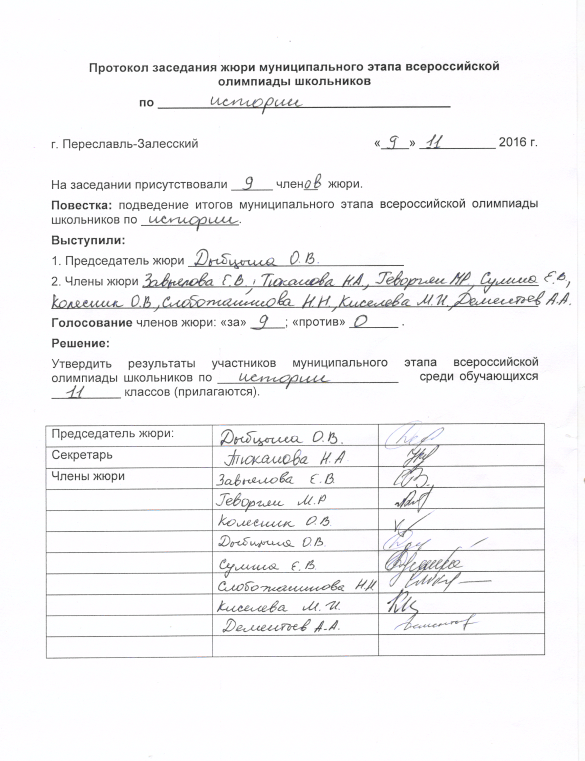 № п/пФИОКлассМах баллБалл РейтингГрамоты1Гочелашвили  Р. З.11114761Победитель2Анурина А. А.11114582Призёр3Лисовина В. В.111144834Ананьев В. И.111144745Поповицкая Е. Н.111144256Забелина Д. С.111144067Оболенский  Р. Р.111143578Уварова А. А.111142889Кручинина А. А.1111424910Грибкова Д. А.11114221011Шушкова М. А.111141611